Paperwork Reduction and Privacy Act Statements: The Paperwork Reduction Act requires us to tell you why we are collecting this information, how we will use it, and whether or not you have to respond. This information will be used by the National Park Service as authorized by 54 USC 100702. We will use this information to evaluate visitors’ experiences using NPS digital resources. Your responses are voluntary and anonymous. Your name and address will not be collected. At the completion of this collection all personal information will be destroyed and in no way be connected with the results of this survey. A Federal agency may not conduct or sponsor and you are not required to respond to, a collection of information unless it displays a currently valid OMB Control Number. Burden Estimate: We estimate that it will take an average of 15 minutes to complete this questionnaire. You may send comments concerning the burden estimates or any aspect of this information collection to the Social Science Program Chief, National Park Service, 1201 Oakridge Drive, Fort Collins, CO, 80525-5596; nps_nrss_social_science@nps.gov (email).Notes for ICR ReviewersThroughout the questionnaire NOTES for REVIEWERS will be added to provide additional explanations for ICR reviewers regarding the format and structure of the questionnaire. For the purposes of this review:Italicized text within <angled brackets> indicates survey branching logic and/or instructions for the programmers of this online survey. This text will not appear in the final, online questionnaire. The text will be dynamically replaced contingent on the respondent’s previous answers or the platform/social media account the respondent was recruited from. The term “reference resource” will be dynamically replaced with text specific to the platform and the park (e.g., “Yellowstone National Park’s Instagram page” or “Lake Clark National Park’s Twitter page). Any time the phrase “NPS units” appears in questions or answer sets, the definition will be visible on hover or click.Virtual Visitor SurveyThank you for your help! By visiting National Park Service (NPS) websites and social media accounts or using a mobile app, you are a virtual visitor and we want to hear from you. The questions in this survey will ask you about your virtual visit to <reference resource> today. Please complete your visit to <reference resource> before proceeding. Once you have completed your visit, please proceed to the start of the survey by clicking “Next.” Thank you for participating! This survey aims to collect your thoughts on NPS digital resources to help the NPS better manage these digital resources for all virtual visitors. Your answers will be anonymous and cannot be traced back to you (for more information, read our data privacy policies here: https://rsginc.com/privacy-policy/).Directions: To review and change a previous answer, use “Previous.” Use “Next” to go forward.Definitions:Virtual visit: each time you visit/use an NPS website, social media page, or mobile app.Physical visit: each time you visit an NPS unit in person.NPS units: There are over 400 National Park Service (NPS) units, including areas such as national parks, monuments, battlefields, military parks, historical parks, historic sites, lakeshores, seashores, recreation areas, scenic rivers and trails, and the National Mall in Washington D.C.QuestionnaireNOTE FOR REVIEWERS: This block of questions will be seen by all respondents. Some questions in this survey will be about your VIRTUAL visit to <reference resource> today. If you haven’t already, we encourage you to complete your virtual visit before taking this survey.First, what is your age?  ________ years oldNOTE for Reviewers: If response to Question 1 is <18, the survey will terminate with the following message: “Thank you for your interest in the survey. Unfortunately, you are not eligible to participate in this survey. Have a great day!”How often do you PHYSICALLY visit NPS units (in person)?Where were you PHYSICALLY when you were recruited for this survey on <reference resource>?At an NPS unit <SKIP to Question 5>On my way to an NPS unit <SKIP to Question 5>Leaving an NPS unit <SKIP to Question 5>At homeAt workSomewhere else (Please specify) ____________________Are you planning to PHYSICALLY visit an NPS unit within the next 12 months?What type of electronic device are you using to take this survey?SmartphoneTabletLaptopDesktopOther (Please specify_______________)On average, how often do you VIRTUALLY visit or use <reference resource> on any device?This was my first time < SKIP Question 8>Several times per daySeveral times per weekSeveral times per monthEvery few monthsA few times per yearLess than a few times per yearOn this VIRTUAL visit, about how much time did you spend on <reference resource>?Less than 5 minutes5-10 minutes11-20 minutes21-30 minutes31-40 minutes41-50 minutes51-60 minutes61-90 minutes91-120 minutesMore than 120 minutesOn average, how much time do you spend on <reference resource>?Less than 5 minutes5-10 minutes11-20 minutes21-30 minutes31-40 minutes41-50 minutes51-60 minutes61-90 minutes 91-120 minutesMore than 120 minutesOn this VIRTUAL visit, what were you specifically looking for? Please select all that apply.Maps/directionsMultimedia (e.g., audio, images/pictures, video, virtual tours, webcams, etc.) Operating hoursCurrent conditions (e.g., weather, news, alerts, closures)Places to stay (e.g., camping, lodging)Things to do (e.g., hiking, canoeing)Scheduled events and programsFees/passesReservations/permits (e.g., campsites, lodging, backpacking permits) Park merchandise Contact informationJob and volunteer opportunitiesLesson plans and curriculaInformation about park managementInformation about natural resourcesInformation about cultural resources and historyGeneral browsing about national parksOther (Please specify ____________)NOTE for Reviewers: Response options in Question 10 will be populated with responses selected in Question 9Of the items you were looking for, which did you find? Please select all that apply.[answer option 1][answer option 2][answer option 3]…Overall, how easy was it to find the information you were looking for? On this VIRTUAL visit, did you view or browse any content that you were not originally looking for? YesNo <SKIP to NPS.gov 1, Twitter 1, Facebook 1, Instagram 1, or HFC 1 depending on the reference resource being used>What content did you view or browse that you were not originally looking for?Please select all that apply.Multimedia (audio, images, videos, webcams, virtual tours, etc.)Educational information (information about nature, history, culture, science, etc.)Logistical information about visiting an NPS unit (maps, operating hours, directions, fees/passes, etc.)Things to do (activities, events, tours, etc.)Places to stay (lodges, campsites, etc.)Other (please specify) _______________NOTE for Reviewers:  The next sections are platform/social media-specific. The questions in each section will only be seen by respondents coming from the <reference resource>. NPS.govNPS.gov 1. How often do you share content from NPS.gov with others?NeverSeveral times per daySeveral times per weekSeveral times per monthEvery few monthsA few times per yearLess than a few times per year NPS.gov 2. How likely are you to use NPS.gov for trip planning to an NPS unit?NPS.gov 3. How often do you use NPS.gov to find contact information for NPS units?Several times per daySeveral times per weekSeveral times per monthEvery few monthsA few times per yearLess than a few times per yearNeverNPS.gov 4. Do you think NPS.gov needs to improve any of the following? Please select all that apply.Nothing needs improvementVisual appearanceOrganization of informationQuality of informationSpeed (i.e. how fast pages load)Consistency of information across different parksOther (please specify ______)<SKIP to Question 16> TwitterThe next set of questions will ask about your typical usage of <reference resource>.Twitter 1. How often do you retweet tweets from <reference resource>?Several times per daySeveral times per weekSeveral times per monthEvery few monthsA few times per yearLess than a few times per yearNever (SKIP to Twitter 3)Twitter 2. What is the typical subject of the tweets that you retweet from <reference resource>?Please select all that apply.Park news or other current eventsPark information or alerts (e.g., weather, road closures, parking.)Park announcements (e.g., upcoming events or policies) Photographs of landscapes, plants and animals, landmarks, etc.Videos of landscapes, plants and animals, landmarks, etc.Other (Please specify_______________)Twitter 3. How often do you reply to tweets from <reference resource>?Several times per daySeveral times per weekSeveral times per monthEvery few monthsA few times per yearLess than a few times per yearNeverTwitter 4. How often do you tweet at <reference resource>?Several times per daySeveral times per weekSeveral times per monthEvery few monthsA few times per yearLess than a few times per yearNeverTwitter 5. How often do you Direct Message (DM) <reference resource>?Several times per daySeveral times per weekSeveral times per monthEvery few monthsA few times per yearLess than a few times per yearNever<SKIP to Question 14> FacebookThe next set of questions will ask about your typical usage of <reference resource>.Facebook 1. How often do you leave comments on <reference resource>?Several times per daySeveral times per weekSeveral times per monthEvery few monthsA few times per yearLess than a few times per yearNever Facebook 2. How often do you react (e.g., use the like, love, wow reaction) to posts or photos on <reference resource>?Several times per daySeveral times per weekSeveral times per monthEvery few monthsA few times per yearLess than a few times per yearNever <SKIP to Facebook 4>.Facebook 3. What are the typical subjects of the posts that you react to on <reference resource>? Please select all that apply.Weather or seasonalityLandscapesPlants or vegetationAnimalsLandmarksBuilt environment (e.g., trails, buildings, roads, kiosks)RangersPark visitorsPark announcements (e.g., road closures, special events)Park information (e.g., reminders about park policies, helpful information for visiting)News or other current eventsOther (Please specify_______________)Facebook 4. How often do you use Facebook Messenger to contact <reference resource>?Several times per daySeveral times per weekSeveral times per monthEvery few monthsA few times per yearLess than a few times per yearNeverFacebook 5. How often do you share posts made by <reference resource>?Several times per daySeveral times per weekSeveral times per monthEvery few monthsA few times per yearLess than a few times per yearNever<SKIP to Question 14> InstagramThe next set of questions will ask about your typical usage of <reference resource>.Instagram 1. How often do you “Like” photos or videos posted by <reference resource>? Several times per daySeveral times per weekSeveral times per monthEvery few monthsA few times per yearLess than a few times per yearNever <SKIP to Instagram 3>Instagram 2. What are the typical subjects of the posts that you “Like” on <reference resource>?Please select all that apply.Weather or seasonalityLandscapesPlants or vegetationAnimalsLandmarksBuilt environmentRangersPark visitorsOther (Please specify_______________)Instagram 3. How often do you comment on photos or videos on <reference resource>? Several times per daySeveral times per weekSeveral times per monthEvery few monthsA few times per yearLess than a few times per yearNeverInstagram 4. How often do you view Instagram Stories from <reference resource>?Several times per daySeveral times per weekSeveral times per monthEvery few monthsA few times per yearLess than a few times per yearNeverInstagram 5. How often do you share, repost or mention Instagram posts from <reference resource> with people you know by tagging them in a comment or sending them a Direct Message?Several times per daySeveral times per weekSeveral times per monthEvery few monthsA few times per yearLess than a few times per yearNeverInstagram 6. How often do you Direct Message <reference resource>?Several times per daySeveral times per weekSeveral times per monthEvery few monthsA few times per yearLess than a few times per yearNever<SKIP to Question 14> HFC AppsHFC 1. Why did you download <reference resource>?To plan an upcoming tripTo navigate during a tripTo get up-to-date information about closures during a tripTo get times of tours/events during a tripTo take an audio tour during a tripOther (please specify _____)HFC 2. How satisfied are you with the ease of use of <reference resource>?HFC 3. How satisfied are you with the offline features of <reference resource>?HFC 4. Do you think <reference resource> needs to improve any of the following? Please select all that apply.Nothing needs improvementVisual appearanceOrganization of informationQuality of informationSpeed (i.e. how fast pages load)Impact on battery life Other (please specify ______)<SKIP to Question 16> NOTE for Reviewers:  The following two questions will only be seen and completed by respondents who were recruited on Twitter, Facebook, or Instagram. Do you follow or “Like” <reference resource>?YesNo <SKIP to Question 16>Why did you decide to follow or “Like” this account?Please select all that apply.I like the information they shareI live near the associated NPS location and like to stay informedI enjoy nature/the outdoorsI started following this account after a park visit I plan to visit a park and want to get more informationI follow many National Park Service accountsOther (Please specify_______________)NOTE for Reviewers:  The next sections will be seen and completed by all respondents.How satisfied are you with the content and information on <reference resource>?Please rate <reference resource> compared to other <“websites,” “apps,” or “social media accounts” depending on type of reference resource> that you use or visit.How satisfied are you with this <reference resource> overall?As a result of visiting or using this <reference resource>, has your likelihood of PHYSICALLY visiting an NPS unit in the next 12 months increased, remained the same, or decreased? What was your primary reason for visiting or using this <reference resource>? To obtain necessary informationTo save timeTo be inspiredTo spend my leisure timeTo learn more about national parks in generalOther (Please specify_______________)Which of the following other platforms have you used to view NPS content in the past? <Response option that is the reference resource currently in use should be removed from list>Please select all that apply. NPS.govFacebookInstagramTwitterOfficial NPS appsOther (Please specify _________)None of the above <SKIP to Question 23>Of the platforms you’ve used to view NPS content, which do you prefer to use <insert selected response from Question 20 here>?NOTE for Reviewers: Response options in Question 22 will be populated with responses selected in Question 21[answer option 1][answer option 2][answer option 3][…]How did you find out about <reference resource>?Followed a link from Facebook or other social mediaUsed a search engine, such as GoogleFollowed a link from another webpageNational Park Service publication or exhibitRecommendationWord of mouthOther (please specify_____)Do you have any suggestions for what the National Park Service could do with <reference resource>?open-ended response ____________________________DemographicsYou are almost done! Thank you for your thoughtful answers so far. What is your gender?Including yourself, how many people live in your household? _________ Number of peopleHow many children under the age of 18 live in your household? _________ Number of children under 18What is the highest level of formal education you have completed?Less than high school			Some high school			High school graduate or GED		Some college, business, or trade school College, business, or trade school graduate	Some graduate school		Master’s, doctoral, or professional degree I prefer not to answerAre you Hispanic or Latino?What is your race? Please select all that apply.American Indian or Alaska NativeAsianBlack or African American		Native Hawaiian or another Pacific IslanderWhiteI prefer not to answerPlease enter your U.S. ZIP code or country (other than U.S.) of your primary residence? _____________country or U.S. ZIP codeWhat is your employment status?Which category best represents your annual household income?Less than $24,999$25,000-$34,999$35,000-$49,999$50,000-$74,999$75,000-$99,999$100,000-$149,999$150,000-$199,999$200,000 or moreI prefer not to answer <SKIP to END>How many people contribute to this income?_________ Number of peopleThe NPS thanks you for your participation! Have a wonderful day.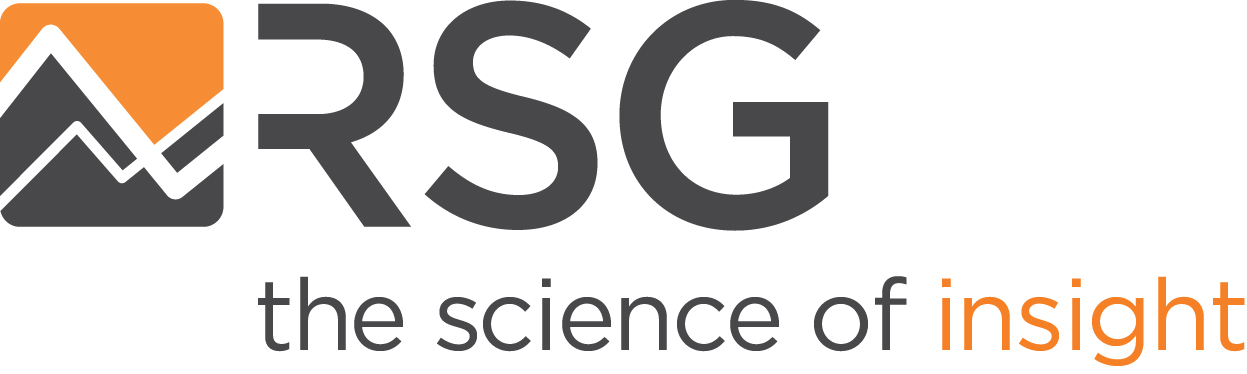 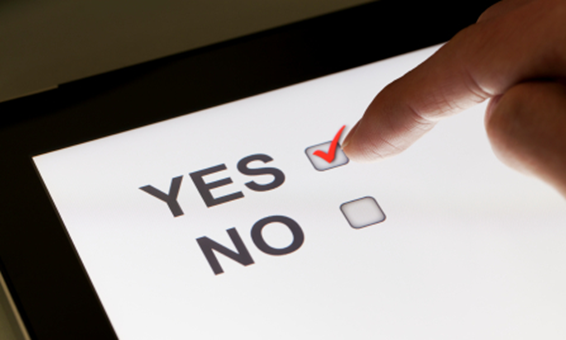 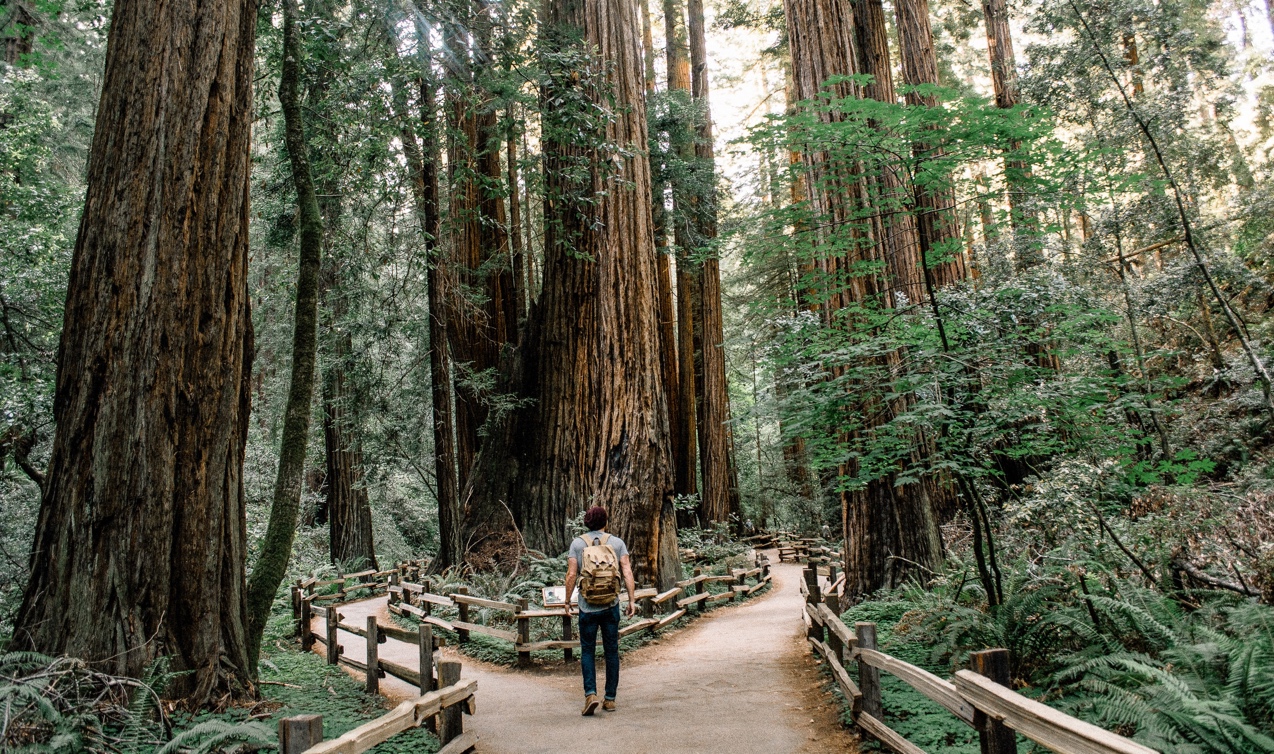 prepared for:prepared for:prepared for:Submitted By:prepared for:rsgprepared for:NeverLess than once a yearAbout once a year2-5 times a year6-10 times a yearMore than 10 times a year123456YesNo12Extremely easyModerately easyNeither easy nor difficultModerately difficultExtremely difficult/impossible12345Very likelySomewhat likelyNeutralSomewhat unlikelyVery unlikely12345ExtremelysatisfiedVery satisfiedModerately satisfiedSlightly satisfiedNot at all satisfied12345Extremely satisfiedVery satisfiedModerately satisfiedSlightly satisfiedNot at all satisfiedDo not know/have not used123456Extremely satisfiedVery satisfiedModerately satisfiedSlightly satisfiedNot at all satisfied12345Much betterSomewhat betterAbout the sameSomewhat worseMuch worse12345Extremely satisfiedVery satisfiedModerately satisfiedSlightly satisfiedNot at all satisfied12345IncreasedRemained the sameDecreased123MaleFemaleI prefer not to answer123YesNoI prefer not to answer123Full timePart timeRetiredNot working currentlyI prefer not to answer12345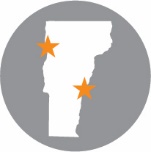 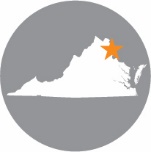 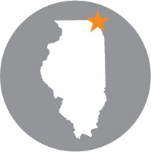 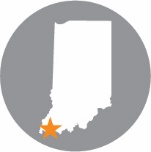 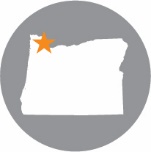 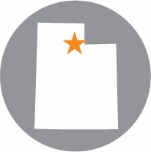 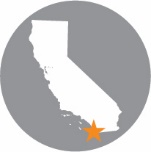 White River Junction & Burlington, VTArlington, VAChicago, ILEvansville, INPortland, ORSalt Lake City, UTSan Diego, CARSG promotes sustainable business practices that minimize negative impacts on the environment. We print all proposals and reports on recycled paper that utilizes a minimum of 30% postconsumer waste. RSG also encourages recycling of printed materials (including this document) whenever practicable. 
For more information on RSG’s sustainability practices, please visit www.rsginc.com.RSG promotes sustainable business practices that minimize negative impacts on the environment. We print all proposals and reports on recycled paper that utilizes a minimum of 30% postconsumer waste. RSG also encourages recycling of printed materials (including this document) whenever practicable. 
For more information on RSG’s sustainability practices, please visit www.rsginc.com.RSG promotes sustainable business practices that minimize negative impacts on the environment. We print all proposals and reports on recycled paper that utilizes a minimum of 30% postconsumer waste. RSG also encourages recycling of printed materials (including this document) whenever practicable. 
For more information on RSG’s sustainability practices, please visit www.rsginc.com.RSG promotes sustainable business practices that minimize negative impacts on the environment. We print all proposals and reports on recycled paper that utilizes a minimum of 30% postconsumer waste. RSG also encourages recycling of printed materials (including this document) whenever practicable. 
For more information on RSG’s sustainability practices, please visit www.rsginc.com.RSG promotes sustainable business practices that minimize negative impacts on the environment. We print all proposals and reports on recycled paper that utilizes a minimum of 30% postconsumer waste. RSG also encourages recycling of printed materials (including this document) whenever practicable. 
For more information on RSG’s sustainability practices, please visit www.rsginc.com.RSG promotes sustainable business practices that minimize negative impacts on the environment. We print all proposals and reports on recycled paper that utilizes a minimum of 30% postconsumer waste. RSG also encourages recycling of printed materials (including this document) whenever practicable. 
For more information on RSG’s sustainability practices, please visit www.rsginc.com.RSG promotes sustainable business practices that minimize negative impacts on the environment. We print all proposals and reports on recycled paper that utilizes a minimum of 30% postconsumer waste. RSG also encourages recycling of printed materials (including this document) whenever practicable. 
For more information on RSG’s sustainability practices, please visit www.rsginc.com.RSG promotes sustainable business practices that minimize negative impacts on the environment. We print all proposals and reports on recycled paper that utilizes a minimum of 30% postconsumer waste. RSG also encourages recycling of printed materials (including this document) whenever practicable. 
For more information on RSG’s sustainability practices, please visit www.rsginc.com.RSG promotes sustainable business practices that minimize negative impacts on the environment. We print all proposals and reports on recycled paper that utilizes a minimum of 30% postconsumer waste. RSG also encourages recycling of printed materials (including this document) whenever practicable. 
For more information on RSG’s sustainability practices, please visit www.rsginc.com.